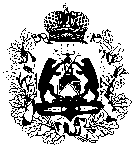 МИНИСТЕРСТВО образования Новгородской областиПРИКАЗ30.11.2022           		                       		                                    № 1512Великий НовгородОб итогах областного конкурса промышленного дизайна 
«Мейкертон»В рамках областного фестиваля технического творчества школьников, утвержденного приказом министерства образования Новгородской области от 11.03.2022 № 302, проведен областной конкурс промышленного дизайна «Мейкертон». В соответствии с положением о проведении данного конкурса, утвержденным приказом министерства образования Новгородской области от 25.08.2022 № 1097, на основании решения жюри (протокол от 19.11.2022)  ПРИКАЗЫВАЮ:признать победителями конкурса и присудить:В номинации «Макет»:1.1 в возрастной категории – 10-13 лет:1 место – Отто Василисе Андреевне, Рекечинскому Артёму Ильичу, обучающимся МАОУ «Марёвская средняя школа»;2 место –  Егоровой Милане Олеговне, Периловой Дарье Станиславовне, обучающимся ГОАУ «Новгородский Кванториум»;3 место – Брызгову Константину Сергеевичу, Грошеву Даниилу Александровичу, Смирнову Глебу Юрьевичу, обучающимся МАОУ «Средняя школа № 1 имени Н.И. Кузнецова» г. Пестово.1.2 в возрастной категории – 14-17 лет:1 место – Евсееву Тимуру Николаевичу, Морозову Александру Александровичу, Салунину Богдану Аполлоновичу, обучающимся МАОУ «Средняя школа п.Пола» Парфинского муниципального района;2 место –  Ванину Даниилу Сергеевичу, Иванову Ярославу Алексеевичу, обучающимся МАОУ «Демянская средняя школа имени Героя Советского Союза А. Н. Дехтяренко»;3 место – Трегубову Тимофею Дмитриевичу, Удянскому Виктору Алексеевичу, обучающимся ГОАУ «Новгородский Кванториум».В номинации «Сувенирная продукция»:2.1 в возрастной категория – 10-13 лет:1 место – Никитиной Анастасии Алексеевне, Фроловой Анастасии Витальевне, обучающимся ГОАУ «Новгородский Кванториум»;2 место – Богданову Всеволоду Сергеевичу, Яковлеву Максиму Сергеевичу, обучающимся МАОУ «Демянская средняя школа имени Героя Советского Союза А. Н. Дехтяренко»; 3 место – Бондаревой Кристине Сергеевне, Сашниной Ирине Александровне, обучающимся ГОАУ «Новгородский Кванториум».2.2 в возрастной категория – 14-17 лет:1 место – Бертовой Ирине Валерьевне, Кочарян Беле Альбертовне, Кушнарёву Егору Алексеевичу, обучающимся Творческого Центра «Визит» МАОУ «Гимназия № 3» Великого Новгород; 2 место –  Борисову Николаю Сергеевичу, Михайлову Фёдору Николаевичу, обучающимся ГОАУ «Новгородский Кванториум»; 3 место – Губаль Александру Ивановичу, Захаровой Полине Вячеславовне, Мальченко Никите Дмитриевичу, обучающимся АМОУ «Основная общеобразовательная школа № 4» Крестецкого муниципального района.Яровая Ирина Николаевна50-10-75
яи 30.11.2022Указатель рассылки1. Кванториум - 12. Шепило А.Г. - 13. Сотникова Е.В. - 14. Макарова Л.Г. - 15. Яровая И.Н. – 16. МОУО 7. ГОО Министр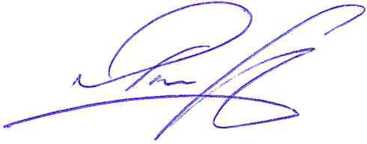 

Д.Н. Яковлев Главный специалист-эксперт 
департамента дополнительного
образования и воспитания____________ И.Н. Яровая« ___ » ________ 2022 годаСОГЛАСОВАНО:Директор департамента дополнительного образования и воспитания____________ Е.В. Сотникова«___» ________ 2022 годаЗаместитель директора департамента по надзору и контролю в сфере образования - начальник отдела правового и документационного обеспечения _____________ Л.Г. Макарова «___» ________ 2022  года